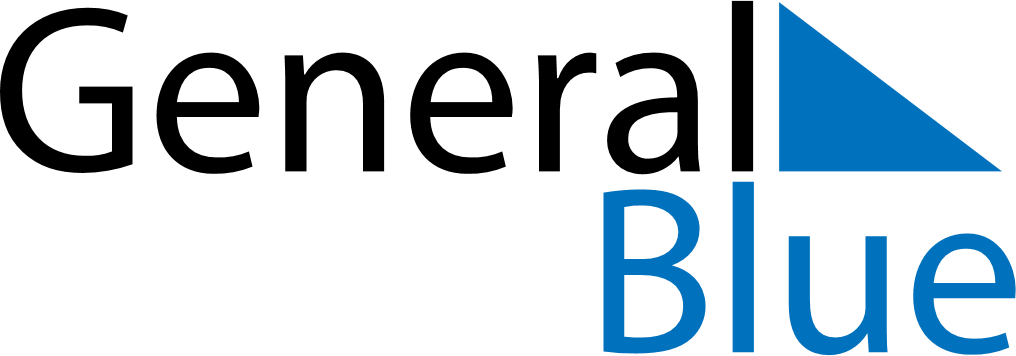 January 2025January 2025January 2025El SalvadorEl SalvadorMondayTuesdayWednesdayThursdayFridaySaturdaySunday12345New Year’s Day678910111213141516171819Firma de los Acuerdos de Paz202122232425262728293031